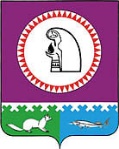 О внесении изменений в устав Октябрьского районаРассмотрев проект решения Думы Октябрьского района «О внесении изменений и дополнений в устав Октябрьского района», в соответствии с Федеральным законом                        от 06.10.2003 № 131-ФЗ «Об общих принципах организации местного самоуправления в Российской Федерации», руководствуясь уставом Октябрьского района, Дума Октябрьского района РЕШИЛА:1. Внести в устав Октябрьского района, принятый решением Думы Октябрьского района от 02.12.2011 № 207, изменения согласно приложению.2. Направить настоящее решение в соответствующий территориальный орган уполномоченного федерального органа исполнительной власти в сфере регистрации уставов муниципальных образований для государственной регистрации.3. Главе Октябрьского района опубликовать настоящее решение в газете «Приложение к газете «Новости Югры» Вести Октябрьского района» после государственной регистрации. 4. Настоящее решение вступает в силу после его официального опубликования.5. Контроль за исполнением решения возложить на постоянную комиссию Думы Октябрьского района по вопросам местного самоуправления.Председатель Думы Октябрьского района                                                          С.И. МарковГлава Октябрьского района                 			                   	            А.П. Куташова  23.05.2019 № 456 «Д-5»№ ru 865050002019001 от 10.06.2019Приложение к решению Думы Октябрьского района от «23» мая 2019 г. № 456Изменения в устав Октябрьского района1) Пункт 7.1 части 1 статьи 6 изложить в следующей редакции:«7.1) разработка и осуществление мер, направленных на укрепление межнационального и межконфессионального согласия, поддержку и развитие языков и культуры народов Российской Федерации, проживающих на территории района, реализацию прав коренных малочисленных народов и других национальных меньшинств, обеспечение социальной и культурной адаптации мигрантов, профилактику межнациональных (межэтнических) конфликтов;»;2) Часть 5 статьи 13 изложить в следующей редакции:«5. Порядок организации и проведения публичных слушаний определяется решением Думы района с учетом положений настоящего устава.».Муниципальное образованиеОктябрьский районДУМАРЕШЕНИЕМуниципальное образованиеОктябрьский районДУМАРЕШЕНИЕМуниципальное образованиеОктябрьский районДУМАРЕШЕНИЕМуниципальное образованиеОктябрьский районДУМАРЕШЕНИЕМуниципальное образованиеОктябрьский районДУМАРЕШЕНИЕМуниципальное образованиеОктябрьский районДУМАРЕШЕНИЕМуниципальное образованиеОктябрьский районДУМАРЕШЕНИЕМуниципальное образованиеОктябрьский районДУМАРЕШЕНИЕМуниципальное образованиеОктябрьский районДУМАРЕШЕНИЕМуниципальное образованиеОктябрьский районДУМАРЕШЕНИЕ«23»мая2019г.№456пгт. Октябрьскоепгт. Октябрьскоепгт. Октябрьскоепгт. Октябрьскоепгт. Октябрьскоепгт. Октябрьскоепгт. Октябрьскоепгт. Октябрьскоепгт. Октябрьскоепгт. Октябрьское